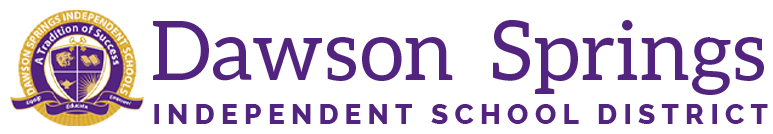 Dawson Springs Elementary SchoolWhere the teachers and students give 100% every day and failure is not an option.  Panthers Prowling to Proficiency!July 2022 Board Meeting Elementary Principal ReportJennifer WardAcademic ProgressTextbooks/curriculum orders have been placed and are ready to goMrs. Gray has shared the Accelerated Standards Guide with all teachers.Extends the focus standards for each grade level by one grade level for the advanced students to extend learning in the classroom.Reflex Math will be implemented this yearIf anyone remembers DOL Daily Oral Language, this is very similar.  Reflex Math is a 10 minute or less daily lesson to enhance math fact fluency, practice essential skills, and spiral the learning every day of the school year.  DSES completed a site-visit to Russellville Independent Schools and this was one of the take-aways we got from there.  Professional Development Information for 2022/2023: June and July 2022:Teachers were given the opportunity this year to choose the PD that best fits their instructional delivery needs and areas.Two required PD days: August 3, 2022 and January 3, 2023.6th-building level PDJim Goff with Reading Mastery will be here for teacher training on one of our building level PD days.Curriculum Maps and Standards Gaps due to COVID-19 will be addressed as well as establishing essential standards per grade level.August 2022:9th - Opening Day: Nurse Kathy will conduct medication training with everyone.10th - Students returnPreschool Screeners are completeOver 50 students were screened!  .  Open Positions:Instructional Assistant PositionsTwo open positions - interviews started todayUpcoming Events:KASA in JulyBrigance Kindergarten Readiness Screener - date to be determined in August